Cette fiche préparatoire contient les questions « agent » posées dans les différentes rubriques de l’application nationale donnees-sociales.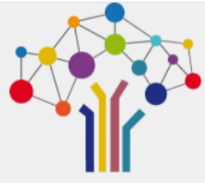 En pré-remplissant cette fiche, vous aurez toutes les informations nécessaires à portée de main. Vous pourrez ainsi saisir ou compléter rapidement vos données et y revenir en cas d’interruption. NOM :    ……………………………..          Prénom :    …………………………………..          Né(e) le :    _ _ / _ _ / _ _          Sexe :    F  /  HSTATUT DE L’AGENTQ2 – Dernier statut connu au 31/12 ?  Titulaire     Stagiaire     Contractuel EP (sur emploi permanent)     Contractuel ENP (sur emploi non-permanent) Si contractuel EP :   Date d’arrivée sur ce contrat : _ _ / _ _ / _ _          CDI ?  oui   non          Si non, type de CDD : 3-…, …° ……………………….. Si contractuel ENP : Type de contrat non permanent (saisonnier, occasionnel, emploi aidé, apprenti, etc.) : …………………………..Q2.7.0 – Quelle est sa position statutaire au 31/12 ?    En activité   Particulière (congé parental, disponibilité, …) : ………………………..Catégorie : …… Filière :  ……………………… Cadre d’emploi : ………………………… Grade : ………………………Q18 – L’agent a-t-il bénéficié d’un(e) promotion, avancement, mise en stage ?   non   réussite (concours / exam. pro)     avec nomination   oui  non   Si oui, précisez :  avancement d’échelon          indice sommital du grade atteint   oui   non                                           avancement de grade    par voie de concours professionnel                                                                             par voie d’inscription à un tableau d’avancement       par V.A.E.    par examen professionnel                                 promotion interne           suite à examen professionnel  oui   nonQ8.1 – Détaché sur emploi fonctionnel ?  non   oui           Si oui, sur quel emploi fonctionnel :  ……………………. Date détachement : _ _ / _ _ / _ _ Précisez son origine :   Fonction publique : ……………..   Filière : ………………..   Cadre d’emplois : ……………….….   Votre collectivité ?   non   ouiQ5.1 – Arrivée ou réintégration au cours de l’année 2022 ?   non   oui           Si oui : statut acquis au cours de l’année ?   non   oui           Si oui, titularisation ou mise en stage ?  non   refus titularisation   oui           Si oui, motif de titularisation ou stage : …………………………………Q5.3 – Retour au sein de la collectivité dans l’année ?  non   oui           Si oui, précisez (congé parental, disponibilité, détachement, …) : ………….……Q11 – Temps complet ?      oui         Q12.2 – Temps partiel ?  non (= Temps plein)                                                                                                               oui : _ _ %     De droit     Sur autorisation                                                non (Temps non complet)            _ _ h _ _ par semaine     Q28 – Demande de temps partiel dans l’année ?  non   oui    Si oui : nombre de demandes : présentées : …        acceptées : …        premières demandes satisfaites : …  S’agit-il d’un renouvellement ? :  oui, nombre de modifications de quotités : …       non : nombre de retours au temps plein : ….Q24 – Cycle de travail ?  Hebdomadaire         Mensuel            Annuel            Saisonnier            Forfait           Autre cycleQ24.1 - Ce cycle de travail a-t-il été délibéré avant le 01/01/2002 ?   non   oui   Contraintes particulières sur le temps de travail de l’agent ?    Horaires décalés     Travail de nuit     Travail le week-end    ForfaitQ4.1 – Agent rémunéré au 31/12 ?     oui          oui, mais parti temporairement          non   Si «oui, mais…» OU «non» : agent rémunéré au moins une fois dans l’année ?   non   oui           Si oui : dernier statut : ……………………………REMUNERATIONQ29.1 – Montant total des rémunérations annuelles brutes :ABSENCESQ20.1 Q37, 38, 39 – Absences au cours de l’année ?                                                                        non    oui         Si accident du travail : Arrêt ?  non   oui           Si oui, activité ayant entrainé l’arrêt (entretien, voirie, …) : ………………………………………………Nature lésion (fracture, etc.): …………..……… Siège lésion (main, etc.) : ……………….  Elément matériel (chute, agression, etc.): …………………..…….Q20.3 à 20.5 – L’agent est-il bénéficiaire d’Allocations Temporaires d’Invalidités (A.T.I.) ?    non   oui    Si oui, indiquer le nombre d’ATI reçues :      Pour accident du travail : ……    Pour maladie professionnelle : ……    Pour d’autres cas : ……FORMATIONSQ33 – Est-ce que l’agent a suivi une formation au cours de l’année 2022 ?   non   oui   Si oui, pour chacune, préciser : Q34.1 – Validation des Acquis et de l’Expérience (VAE) sollicitée ?   non   oui   Si oui, état du dossier :  déposé   en cours   acceptéQ35.1 – Bilans de compétences effectués ?   non   oui    Si oui, nombre : ……Q36.1 – Congé de formation ?    non   oui    Si oui,  dont au titre de l’article 22 de la loi L83-634        congé de transition professionnelleAUTRESQ19 – Bénéficiaire de l’Obligation d’Emploi des Travailleurs Handicapés (BOETH)?    non    oui  Si oui, quelle catégorie : ………………………………………………………    nature du handicap : ……………………………. Avis d’inaptitude : en 2022 ?        non   oui       Si oui :   temporaire          définitive à ses fonctions         définitive à toute fonction                                     avant 2022 ?    non    oui     Si oui :   temporaire          définitive à ses fonctions         définitive à toute fonctionDécision prise (reclassement, retraite, licenciement, aménagement, dossier en cours) : ……………………………Q26 – Bénéficiaire d’un Compte Epargne Temps ?   non   oui   Si oui, ouverture en 2022 ?   non   oui  Indiquer le nombre de jours au titre de l’année :  cumulés : .…   versés : .…   dépensés : .…   indemnisés : .…   pris en compte RAFP : .…   donnés : .… Q27 – En 2021, l’agent a-t-il demandé à bénéficier du télétravail ?   non   oui    Exerce-t-il ses fonctions en télétravail ?   non   ouiQ31.1 – Agent affecté à la prévention ?   non   oui   type (assistant, conseiller, ACFI, médecin, autre dont formateur) : ……………………….Q32.1 – Demande de reclassement ?   non   oui   cause d’inaptitude (acc. travail ou maladie prof., autre facteur, prépa.) : ………………………Q32.2 – Y a-t-il eu une décision d’inaptitude ?   non   oui   préciser laquelle : …………………………………………………………Q40 – Autorisé à exercer une activité à titre accessoire ?   non   ne sait pas   oui   préciser qui est à l’origine : ………………………………………Q41 – Rupture conventionnelle : initiée au cours de l’année ?   non   ne sait pas   oui   préciser qui est à l’origine : …………………………………                                                          signée au cours de l’année ?   non   ne sait pas   oui G.P.E.E.CDiplôme le plus élevé :  ……………………………………………… Spécialité (comptabilité, aménagement, …) : …………………………………………Métier : …………………………………………………………... (cf répertoire du C.N.F.P.T., métiers les plus fréquents ci-dessous)